 ВИКОНАВЧИЙ КОМІТЕТ ПОКРОВСЬКОЇ  МІСЬКОЇ  РАДИДНІПРОПЕТРОВСЬКОЇ ОБЛАСТІ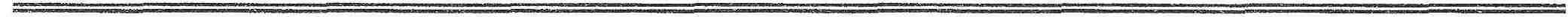 РІШЕННЯПро внесення змін до складу  опікунської Ради з питань забезпечення прав повнолітніх осіб, які потребують опіки (піклування) при виконавчому комітеті Покровської міської ради Керуючись статтею 52 Закону України «Про місцеве самоврядування в Україні», з метою захисту прав та інтересів повнолітніх осіб, які потребують опіки (піклування) та на підставі листа голови громадської організації «Міська спілка воїнів-учасників антитерористичної операції  м. Покров» Солянко В.А., виконавчий комітет Покровської міської радиВИРІШИВ:	1.  Внести зміни до складу опікунської Ради з питань забезпечення прав повнолітніх осіб, які потребують опіки (піклування), затвердженої пунктом 2 рішення виконкому від 25.09.2019 р. № 400  «Про затвердження Положення та складу опікунської Ради при виконавчому комітеті Покровської міської ради у новій редакції», а саме:1.1. Вивести зі складу  опікунської Ради з питань забезпечення прав повнолітніх осіб, які потребують опіки (піклування) Косенко Вікторію Василівну.  1.2. Ввести до складу  опікунської Ради з питань забезпечення прав повнолітніх осіб, які потребують опіки (піклування) Довгун Наталію Петрівну, члена громадської організації «Міська спілка воїнів-учасників антитерористичної операції  м. Покров».          2.  Координацію роботи щодо виконання даного рішення покласти на начальника управління праці та соціального захисту населення Ігнатюк Т.М., контроль – на заступника міського голови Бондаренко Н.О.Ігнатюк Т.М.